How many? (pp. 34-5)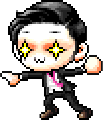 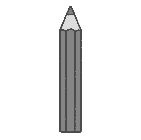 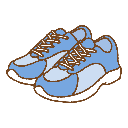 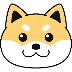 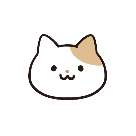 